Димитриева Валентина Димитриевна (16.09.1937-18.02.2019)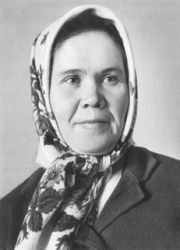  Герой Социалистического Труда (1973). Народный депутат СССР (1989).Родилась 16 сентября 1937 года в деревне Асхва Канашского района Чувашской АССР.После окончания семи классов средней школы начала работать в колхозе «Красное пламя». С 1950 года перешла в Асхвинскую полеводческую бригаду, работала конюхом и телятницей. С 1963 года — доярка, инициатор соревнований с другими колхозами по превышению установленных норм производства продукции животноводства. По итогам работы в восьмой пятилетки с 1966 по 1970 годы — 8 апреля 1971 года «за высокие показатели в труде» В. Д. Дмитриева была награждена Орденом Трудового Красного Знамени.6 сентября 1973 года «За большие успехи, достигнутые во Всесоюзном социалистическом соревновании и проявленную трудовую доблесть в выполнении принятых обязательств по увеличению производства и заготовок продуктов животноводства в зимний период 1972—1973 годов» Указом Президиума Верховного Совета СССР Валентине Дмитриевне Дмитриевой было присвоено звание Героя Социалистического Труда.Помимо основной деятельности в 1957 году была делегатом VI Всемирного фестиваля молодежи и студентов. С 1989 по 1991 годы избиралась народным депутатом СССР от Всесоюзной организации ветеранов войны и труда.Награды:Медаль «Серп и Молот» (6.09.1973)Орден Ленина (1973)Орден Трудового Красного Знамени (1971)Медаль «За трудовую доблесть» (1966)Звания:Почетный гражданин города Канашского района (2016)Заслуженный работник сельского хозяйства Чувашской АССР